О внесении изменений Административногорегламента предоставлениямуниципальной  услуги «Направление уведомления о соответствии построенных или реконструируемых объектах индивидуального жилищного строительства или садового дома требованиям законодательства о градостроительной деятельности при строительстве или реконструкции объектов индивидуального жилищного строительства или садовых домов на земельных участках»В целях приведения в соответствие с действующим законодательством нормативных правовых актов, руководствуясь Федеральным законом от 27.07.2010 N 210-ФЗ "Об организации предоставления государственных и муниципальных услуг" руководствуясь уставом Добринского муниципального района, администрация муниципального районаП О С Т А Н О В Л Я Е Т:   1. Внести изменения в административный регламент предоставления муниципальной услуги «Направление уведомления о соответствии построенных или реконструируемых объектах индивидуального жилищного строительства или садового дома требованиям законодательства о градостроительной деятельности при строительстве или реконструкции объектов индивидуального жилищного строительства или садовых домов на земельных участках».2. Опубликовать настоящее постановление в районной  газете «Добринские вести» и разместить на официальном сайте администрации Добринского муниципального района.3. Контроль  за  исполнением  настоящего   постановления  возложить  на заместителя   главы  администрации  муниципального  района    В.Н. Каковкина Глава администрацииДобринского муниципального района                                               С.П. МоскворецкийКаковкина Дарья Николаевна               2-14-81Приложение к постановлению администрацииДобринского муниципального района№ 32 от 21.01.2020И З М Е Н Е Н И Яв административный регламент по предоставлению муниципальной услуги «Направление уведомления о соответствии или несоответствии построенных или реконструируемых объектах индивидуального жилищного строительства или садового дома требованиям законодательства о градостроительной деятельности при строительстве или реконструкции объектов индивидуального жилищного строительства или садовых домов на земельных участках» (утвержденный постановлением от 13.12.2019 №1042)1. Название административного регламента по предоставлению муниципальной услуги изложить в новой редакции:- «Направление уведомления о соответствии или несоответствии построенных или реконструированных объекта индивидуального жилищного строительства или садового дома требованиям законодательства о градостроительной деятельности при строительстве или реконструкции объектов индивидуального жилищного строительства или садовых домов на земельных участках»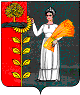               ПОСТАНОВЛЕНИЕ         АДМИНИСТРАЦИИ ДОБРИНСКОГО МУНИЦИПАЛЬНОГО РАЙОНА                                                      ЛИПЕЦКОЙ ОБЛАСТИ              ПОСТАНОВЛЕНИЕ         АДМИНИСТРАЦИИ ДОБРИНСКОГО МУНИЦИПАЛЬНОГО РАЙОНА                                                      ЛИПЕЦКОЙ ОБЛАСТИ              ПОСТАНОВЛЕНИЕ         АДМИНИСТРАЦИИ ДОБРИНСКОГО МУНИЦИПАЛЬНОГО РАЙОНА                                                      ЛИПЕЦКОЙ ОБЛАСТИ       21.01.2020                                         п. Добринка                                       №   32  №